ALLEGATO N. 11modello di DICHIARAZIONEDI COLLEGAMENTO DI UNA CANDIDATURA A PRESIDENTE della Giunta regionale CON UNA O PIÙ LISTE regionaliDICHIARAZIONE DI COLLEGAMENTO DI UNA CANDIDATURA A PRESIDENTE della Giunta regionale CON UNA O PIÙ LISTE REGIONALI. Elezione del Consiglio regionale e del Presidente della Giunta regionale del Molise del 25 e 26 giugno 2023.Il/la sottoscritto/a …………………………………, nato/a a ……………..……....., il ………………….. e domiciliato in …………………………………………………………., nella sua qualità di candidato a Presidente della Giunta regionale contraddistinto dal seguente contrassegno………………………………………………………………………………………………………………………………………………………………………………………..…………..…………………………………………………………………………………………………………DICHIARA IL COLLEGAMENTO DELLA PROPRIA CANDIDATURAcon la lista regionale ……………… contraddistinta dal seguente contrassegno:………………………………………………………………………………………………………..……………………………………………………………………………………………………con la lista regionale ………………. contraddistinta dal seguente contrassegno:………………………………………………………………………………………………………..……………………………………………………………………………………………………con la lista regionale ……………….. contraddistinta dal seguente contrassegno:………………………………………………………………………………………………………..………………………………………………………………………………………………………………………, ………………2023………………………………………………………(firma)AUTENTICAZIONE DELLA FIRMAA norma dell’art. 21, del D.P.R. 28 dicembre 2000, n. 445, certifico che è vera ed autentica la firma, apposta in mia presenza, del Sig. …………………….………………, da me identificato mediante ………………………………………………………………………………………………., ………….…… 2023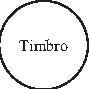 ………………………………….Firma (nome e cognome per esteso) e qualifica del pubblico ufficiale che procede all’autenticazione